EMS for Children Survey 2022ENDS MARCH 31!Ohio EMS Agencies Invited to Participate!The Ohio EMS for Children Program is asking for your help with an important nationwide quality improvement effort regarding care of pediatric patients. In order for us to best support EMS agencies, we invite you to complete a brief questionnaire so that we can learn more about your agency’s efforts related to the care for ill or injured children, which is particularly important amidst the current public health crisis. We recognize that this is a difficult time and appreciate your help as we seek to understand more about pediatric emergency care amidst the pandemic.The questionnaire is called the EMS for Children Survey and should only take 5-10 minutes to complete. To begin, simply click on the link below: emscsurveys.org You will need to select “Ohio” as your state and then select your county from the drop-down menus, and then select your agency name.The questionnaire deals with your efforts to name a Pediatric Emergency Care Coordinator (PECC) for your agency, and types and frequency of pediatric training and skill verification.The questionnaire is conducted via a secure web-based system and your participation is voluntary. A downloadable/printable PDF version is available on the website through the link above if you wish to review the questionnaire before completing it online. Thank you in advance for your participation in this project.  If you have any questions, please contact Joe Stack, Ohio EMS for Children Coordinator, at emsc@dps.ohio.gov, or 800-2330785.Take the EMS for Children SurveyBEFORE MARCH 31 atemscsurveys.orgHeather Koss, RN, EMT-PPediatric Committee ChairGreater Miami Valley EMS Council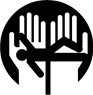 